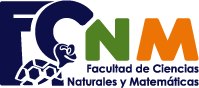 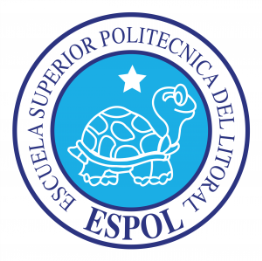 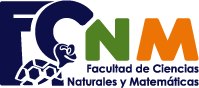 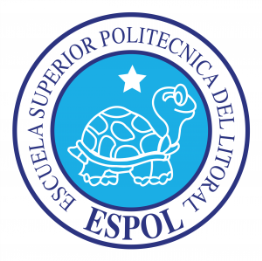 PRIMERA EVALUACIÓN  DE FÍSICA B- IIT 2013-2014                                                                 FECHA MIERCOLES  04 DICIEMBRE 2013NOMBRE: ………………………………………………………………………………………………	PARALELO:……….Las primeras diez preguntas son de opción múltiple y tienen un valor de dos puntos cada una.En cada tema justifique su respuesta.La pieza de la figura es de latón, tiene forma de paralelepípedo  recto, los lados de la base miden 80 cm y 40 cm, la altura mide 60 cm. ¿Qué fuerza paralela a las bases en la dirección del lado de 80 cm hay que aplicar para producir una deformación por corte de 0.16 mm? El módulo de corte del acero es G = 7.5  1010 PaLa figura muestra un tubo delgado con mercurio. Determinar la diferencia de presiones ( en kPa) entre los puntos A y B, 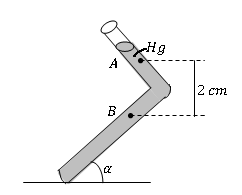 2.422.522.222.672.82Un vaso está lleno de agua, la presión manométrica en su superficie es cero y en el fondo es P. otro vaso que tiene una altura tres veces mayor y un diámetro doble también está lleno de agua. La presión manométrica en el fondo de este segundo vaso es:P2P6P3P
Suponiendo que la densidad del aire no varía con la altura y que tiene un valor constante de 1.25 kg/m3 , el espesor de la atmosfera terrestre seria:No se puede calcular10.5 km760 km8.24 kmSegún el principio de Pascal, la presión en cualquier punto de un líquido encerrado en un recipiente:Depende únicamente de la densidad del liquidoEs igual al peso del liquidoEs la misma que en todos los puntos Experimenta la misma variación cuando se aplica un presión exteriorEl tubo de la figura contiene agua. La presión manométrica en el punto 1 es igual a             4.0 102  Pa. La presión manométrica en el punto 2 es:Nota: el agua fluye de 1 hacia  2.1180  Pa1280  Pa1380  Pa 580   PaUn tubo en U tiene agua que llega a la misma altura h en las dos ramas. El área de la sección transversal en la rama  derecha es A1 y el área de la sección transversal en la rama  izquierda es A2. Se vierte aceite (no se mezcla con el agua) de densidad 0.83 g/cm3 en la rama de la derecha. Cuando se alcanza el equilibrio:El nivel de las dos ramas será el mismoEl nivel de la rama de la derecha será mayor que en la rama de la izquierda El nivel de la rama de la derecha será menor que en la rama de la izquierdaLa diferencia de niveles depende de A1 y A2Una cuerda de 2.0 m de longitud tiene dos extremos fijos. La tensión de la cuerda es tal que su frecuencia fundamental es de 50 Hz. La velocidad de propagación de las ondas en la cuerda es:100 m/s50 m/s200 m/s400 m/sUna onda armónica de amplitud 8.0  cm se obtiene de la superposición de dos ondas idénticas de amplitudes igual a 5.0 cm. El desfase entre las dos ondas armónicas que interfieren es de:370900450740La cantidad de energía que transporta una onda armónica que se propaga en una cuerda es:Proporcional a su amplitud al cuadrado Inversamente proporcional a la frecuenciaProporcional al cuadrado de la velocidad de propagaciónInversamente proporcional a su amplitudTEMAS DE DESARROLLOUna varilla de 1.05 m de longitud con peso despreciable está sostenida en sus extremos por alambres A y B de igual longitud de acuerdo a la figura. El área transversal de A es de 2.00 mm2, y la de B 4.00 mm2. El módulo de Young del alambre A es de 1.80 x 1011 Pa , el de B 1.20 x 1011 Pa. ¿En qué punto de la varilla debe colgarse un peso w con la finalidad de producir:                                                                                                       VALE 12 PUNTOS.Esfuerzos iguales en los alambres A y B?                                                                                         VALE 6 PUNTOS.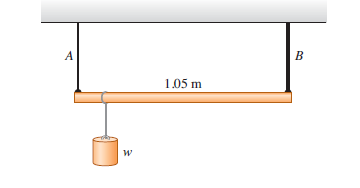 Deformaciones iguales en los alambres A y B?                                                                                                         VALE 6 PUNTOS.En un proceso ondulatorio, una partícula localizada en x=10 cm vibra armónicamente con periodo de oscilación   2 s , amplitud de 50 mm y  constante de fase es cero. Determinar la rapidez de la partícula en el momento en que la elongación es igual a 25 mm, si se conoce que la onda se propaga en sentido negativo del eje X, con  una rapidez de propagación de la onda de 80 cm/s.                        Vale 8 puntos.                                   DesarrolloDos tanques abiertos a la atmosfera muy grandes  y contienen el mismo líquido y se comunican como se indica en la figura. En el punto D descarga a la atmosfera. Si el área transversal en  es la mitad del área en , y si  está a una distancia  bajo el nivel del líquido en . En este problema desprecie la viscosidad y determine en función de                                                                                 VALE 12 PUNTOSCalcule la velocidad del fluido en el punto                                                                       VALE 3 PUNTOSCalcule la velocidad del fluido en el punto C.                                                                     VALE 3 PUNTOSCalcule la presión manométrica en el punto .                                                                   VALE 3 PUNTOSCalcule la altura que subirá el líquido en el tubo .                                                      VALE  3 PUNTOS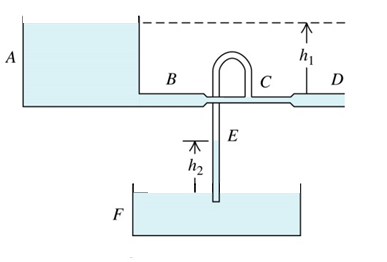 Por una tubería de 1/8 de pulgada (0.003175 m) de diámetro pasa aceite de motor. El aceite tiene una viscosidad   = 30x10-3 N.s/m2, temperatura de  20°C y densidad de 800 kg/m3,  descargando  a la atmósfera con un gasto de  . Para medir la caída de presión en la tubería se colocan dos tubos manométricos separados una distancia  de 30 cm como se indica en la figura.   VALOR 8 PUNTOSCalcule:  	El número de Reynolds.                                                                                                                    VALE 3 PUNTOS La caída de presión en cm de altura equivalentes entre los dos tubos manométricos (h) VALE 5 PUNTOSSolución inciso a): El Número de Reynolds.Lo que muestra un flujo bajo régimen laminar. La velocidad del flujo la obtenemos del gasto y el área de sección transversal de la tubería: v = Q/A = (0.1x10-6 m3/s)/(7.92x10-6m2) = 1.26x10-2m/s = 1.26 cm/sDonde, A = R2 = (0.0015875m)2 = 7.92x10-6m2Solución inciso b): La caída de presión  entre los dos puntos de la tubería está dada por La diferencia de altura debida entre los dos tubos manométricos es, entonces:h = P/g = (360Pa)/(800Kg/m3)(9.8m/s2) = 0.046 m = 4.6 cm